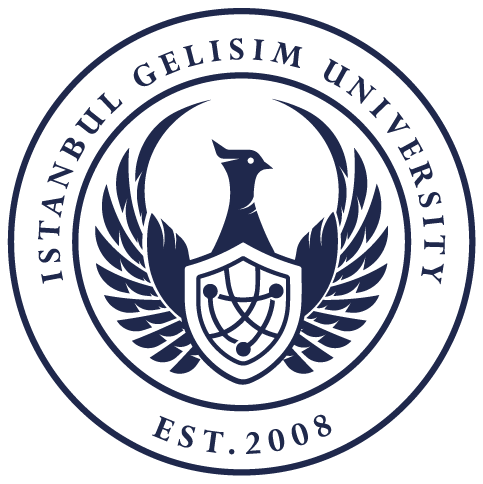 APPLICATION FORMFREE MOVER STUDENTSIstanbul Gelisim University External Relations Officeudio-k@gelisim.edu.tr +90 212 422 70 00/7913
complete all questions typewritten Return by the deadline date.I.  ACADEMIC YEAR:  202.-202.
II.  PERSONAL INFORMATIONIII. ACADEMIC INFORMATIONSIV. STUDY  FIELD  at Istanbul Gelişim UniversityFaculty:Department:V. Check  the terms you wish to study:(   ) Fall (Sept- Jan)	                                                                                                                  (   ) Spring (Feb- June)	Student  Signature:	  		Date: 	(dd / mm / yy)	                  First Name:                        Family Name:Family Name:Female (  )               Male (  )Nationality:                                                                                 Passport Number  : Female (  )               Male (  )Nationality:                                                                                 Passport Number  : Female (  )               Male (  )Nationality:                                                                                 Passport Number  : Home  Address : Home  Address : Home  Address : Place of Birth:Place of Birth:Date of Birth: Father Name:Father Name:Mother Name:Email:Email:Email:Current Home University Home University  International Office  contact person:   First Name:	     Last Name:	Email:                                                                        Phone:No higher education study years prior to departure abroad?  Home University  International Office  contact person:   First Name:	     Last Name:	Email:                                                                        Phone:No higher education study years prior to departure abroad?  